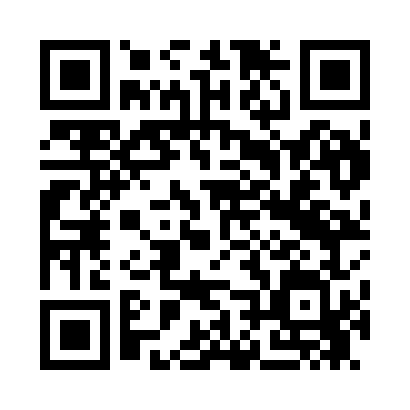 Prayer times for Rumba, EstoniaWed 1 May 2024 - Fri 31 May 2024High Latitude Method: Angle Based RulePrayer Calculation Method: Muslim World LeagueAsar Calculation Method: HanafiPrayer times provided by https://www.salahtimes.comDateDayFajrSunriseDhuhrAsrMaghribIsha1Wed2:595:271:206:369:1611:352Thu2:585:241:206:389:1811:363Fri2:575:211:206:399:2011:374Sat2:565:191:206:409:2311:385Sun2:555:171:206:429:2511:386Mon2:545:141:206:439:2711:397Tue2:535:121:206:449:2911:408Wed2:525:091:206:469:3211:419Thu2:515:071:206:479:3411:4210Fri2:505:051:206:489:3611:4311Sat2:495:021:206:509:3811:4412Sun2:485:001:206:519:4111:4513Mon2:474:581:206:529:4311:4614Tue2:464:561:206:539:4511:4715Wed2:464:531:206:549:4711:4816Thu2:454:511:206:569:4911:4917Fri2:444:491:206:579:5111:5018Sat2:434:471:206:589:5411:5119Sun2:424:451:206:599:5611:5220Mon2:424:431:207:009:5811:5321Tue2:414:411:207:0110:0011:5422Wed2:404:391:207:0210:0211:5423Thu2:394:381:207:0310:0411:5524Fri2:394:361:207:0410:0611:5625Sat2:384:341:207:0510:0811:5726Sun2:384:331:217:0610:0911:5827Mon2:374:311:217:0710:1111:5928Tue2:364:291:217:0810:1312:0029Wed2:364:281:217:0910:1512:0030Thu2:354:261:217:1010:1612:0131Fri2:354:251:217:1110:1812:02